Topic: Revision grammar.				Date 120/03/2020Group: Ас- 93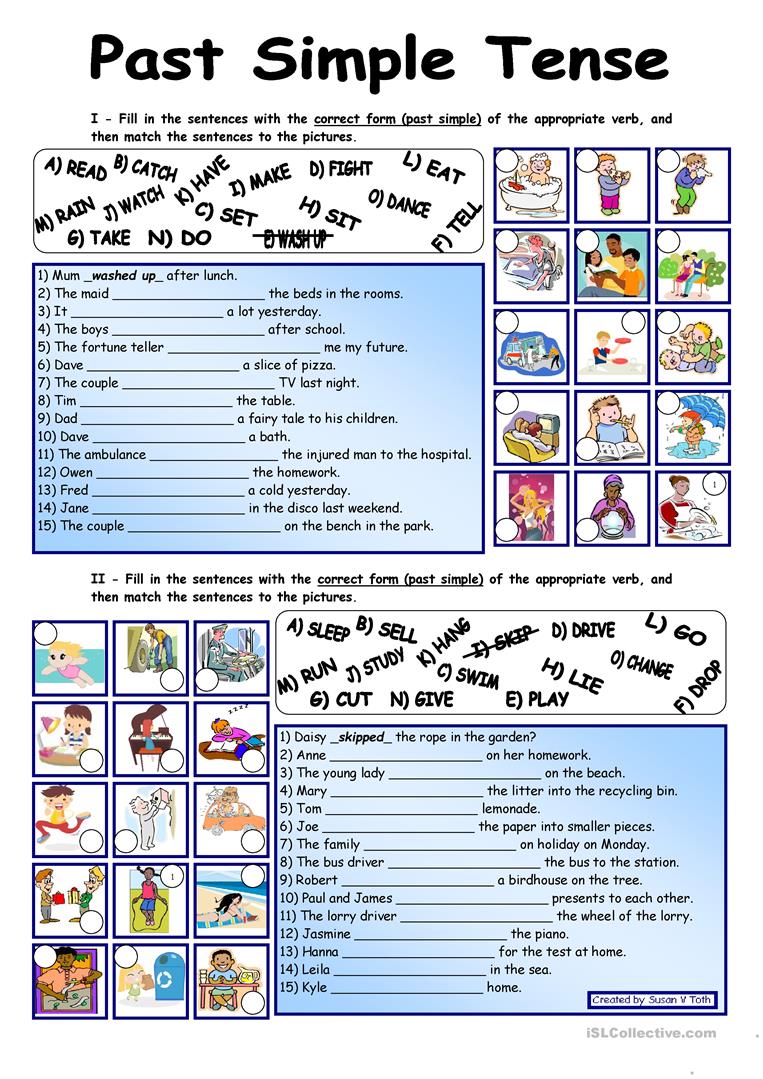 